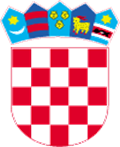   REPUBLIKA HRVATSKA                                                                                    VARAŽDINSKA ŽUPANIJA      OPĆINA CESTICA        Općinsko vijećeKLASA: 240-02/23-01/ 6                                                              	URBROJ: 2186-3-02-23-1Cestica, 13.12.2023.Temeljem članka 17., stavka 1. Zakona o sustavu civilne zaštite („Narodne novine“, broj 82/15, 118/18, 31/20, 20/21, 114/22), članka 48., 49. i 50. Pravilnika o nositeljima, sadržaju i postupcima izrade planskih dokumenata u civilnoj zaštiti te načinu informiranja javnosti u postupku njihovog donošenja („Narodne novine“, broj 66/21) te članka 28. Statuta Općine Cestica („Službeni vjesnik Varaždinske županije“, broj 13/21), Općinsko vijeće Općine Cestica na svojoj 16. sjednici, održanoj 13. prosinca 2023. godine, donosiSMJERNICEza organizaciju i razvoj sustava civilne zaštite Općine Cesticaza razdoblje od 2024. do 2027. godineUVODCivilna zaštita je sustav organiziranja sudionika, operativnih snaga i građana za ostvarivanje zaštite i spašavanja ljudi, životinja, materijalnih i kulturnih dobara i okoliša u velikim nesrećama i katastrofama i otklanjanja posljedica terorizma i ratnih razaranja.Općina Cestica obavezna je organizirati poslove iz svog samoupravnog djelokruga koji se odnose na planiranje, razvoj, učinkovito funkcioniranje i financiranje sustava civilne zaštite. Člankom 17. stavak 1. Zakona o sustavu civilne zaštite („Narodne novine“, broj 82/15, 118/18, 31/20, 20/21, 114/22) (u daljnjem tekstu: Zakon), definirano je da predstavničko tijelo na prijedlog izvršnog tijela jedinica lokalne i područne (regionalne) samouprave u postupku donošenja proračuna razmatra i usvaja godišnju analizu stanja i godišnji plan razvoja sustava civilne zaštite s financijskim učincima za trogodišnje razdoblje te smjernice za organizaciju i razvoj sustava civilne zaštite koje se razmatraju i usvajaju svake 4 godine.Smjernice za organizaciju i razvoj sustava civilne zaštite Općine Cestica za razdoblje od 2024. do 2027. godine (u daljnjem tekstu: Smjernice) izrađuju se na temelju godišnje analize stanja sustava civilne zaštite i njima se utvrđuju prioriteti lokalne vlasti na području civilne zaštite za rok od 4 godine. Tijekom mandatnog razdoblja za koje se Smjernice usvajaju, na godišnjoj razini provode se analize stanja sustava civilne zaštite kojima se prati realizacija i usklađuju planovi razvoja sustava civilne zaštite za svaku godinu do kraja mandatnog razdoblja.CILJ DONOŠENJA SMJERNICASmjernicama se definiraju pojedinačni ciljevi i sveukupni cilj, konkretni koraci, potrebne mjere poradi kojih se ti koraci utvrđuju prioritetnim u sustavu civilne zaštite u razdoblju za koje se donose i to na svim subpodručjima sustava civilne zaštite (normiranja – usvajanja općih akata, preventive, planiranja, operativnog djelovanja, financiranja).Smjernicama se ostvaruju sljedeći ciljevi:na temelju procjena rizika utvrđuju prioritetne preventivne mjere, dinamika i način njihovog provođenja kao i javne politike upravljanja rizicima, odnosno smanjivanja ranjivosti kategorija društvenih vrijednosti koje su na području primjene izložene štetnim utjecajima prijetnji s nositeljima njihovog provođenja, na temelju utvrđenih slabosti postojećih kapaciteta sustava civilne zaštite utvrđuje način uspostavljanja kapaciteta za primanje kao i za postupanje po informacijama ranog upozoravanja i razvijaju rješenja na jačanju svijesti za postupanje u velikim nesrećama,jačanje kompetencija operativnih snaga civilne zaštite u postupanju prema ranjivim skupinama u slučaju velike nesreće i katastrofe (edukacije, vježbe, opremanje),usmjerava razvoj kapaciteta operativnih snaga sustava civilne zaštite, odnosno operativnih kapaciteta od značaja za reagiranje u velikim nesrećama,poboljšavaju postupci planiranja i koordiniranja uporabe kapaciteta u velikoj nesreći,planira osiguravanje financijskih sredstava potrebnih za ostvarivanje prioritetnih razvojnih ciljeva sustava civilne zaštite u razdoblju od 4 godine.    Ciljevi se utvrđuju na temelju Procjene rizika od velikih nesreća s naglaskom na:preventivne mjere, odnosno povezuju se s javnim politikama i nositeljima kako bi se omogućilo odgovorno upravljanje rizicima od strane svih sektorskih sudionika s lokalne razine sustava civilne zaštite,razvoj organizacije sustava civilne zaštite i operativnih kapaciteta za reagiranje u velikim nesrećama i katastrofama.Sveukupni cilj ovih Smjernica je uspostava organiziranog i učinkovitog sustava civilne zaštite i povezivanje svih sudionika: operativnih snaga sustava civilne zaštite, žurnih službi i građana u jedinstvenu cjelinu radi smanjenja rizika od velikih nesreća i katastrofa, pružanju brzog i optimalnog odgovora na prijetnje i opasnosti nastanka te ublažavanja posljedica velike nesreće i katastrofe.PLANSKI DOKUMENTIPlanski dokumenti u području civilne zaštite Općine Cestica izrađuju se na temelju Procjene rizika od velikih nesreća za Općinu Cestica („Službeni vjesnik Varaždinske županije“,broj 73/16).Procjena rizika od velikih nesreća za Općinu Cestica izrađena je sukladno Smjernicama za izradu Procjene rizika od velikih nesreća na području Varaždinske županije („Službeni vjesnik Varaždinske županije“, broj 73/16). Općina Cestica ima usvojeni Plan djelovanja civilne zaštite Općine Cestica (KLASA: 810-03/21-01/2, URBROJ: 2186/03-01/1-21-3). Plan djelovanja je operativni dokument prvenstveno namijenjen za potrebe djelovanja Stožera civilne zaštite Općine Cestica kao stručnog, operativnog i koordinativnog tijela za provođenjem mjera i aktivnosti civilne zaštite u velikim nesrećama. Osim toga, Plan obuhvaća način djelovanja operativnih snaga sustava civilne zaštite.Temeljem članka 57. Pravilnika o nositeljima, sadržaju i postupcima izrade planskih dokumenta u civilnoj zaštiti te načinu informiranja javnosti u postupku njihovog donošenja članak („Narodne novine“, broj 66/21), nositelji izrade planskih dokumenata u civilnoj zaštiti, dužni su kontinuirano, sukladno promjenama u normativnom području, procjenama rizika ili metodološkim promjenama, provoditi njihovo usklađivanje.Postupak usklađivanja planskih dokumenata provodi se na 2 načina:redovno tekuće ažuriranje priloga i podataka iz sadržaja dokumenata koje, što se tiče procedure, ne implicira identičan postupak kao prilikom njihovog usvajanja, ali se o provedenom postupku vodi službena zabilješka,suštinske promjene u njihovom sadržaju, na temelju promjena u normativnom području, stanja u prostoru i povećanja urbane ranjivosti, koje zahtijevaju intervencije u drugim planskim dokumentima iste ili niže hijerarhijske razine, koje impliciraju identičan postupak usvajanja izmijenjenih i dopunjenih dokumenata kao prilikom njihovog usvajanja.Sukladno članku 8. stavcima 2. i 3. Pravilnika o smjernicama za izradu procjena rizika od katastrofa i velikih nesreća za područje Republike Hrvatske i jedinica lokalne i područne (regionalne) samouprave („Narodne novine“, broj 65/16),  propisano je da se procjena rizika od velikih nesreća izrađuje najmanje jednom u 3 godine te se njezino usklađivanje i usvajanje mora provesti do kraja ožujka u svakom trogodišnjem ciklusu. Procjena rizika od velikih nesreća može se izrađivati i češće, ako u trogodišnjem periodu nastupi značajna promjena ulaznih parametara u korištenim scenarijima i postupcima analiziranja rizika ili ako se prepozna nova prijetnja. U nastavnoj tablici dati je pregled planskih dokumenata i aktivnosti u sustavu civilne zaštite koje Općina Cestica mora usvojiti, odnosno izvršiti. Tablica 1. Pregled planskih dokumenata i aktivnosti s područja civilne zaštiteOPERATIVNE SNAGE SUSTAVA CIVILNE ZAŠTITEMjere i aktivnosti u sustavu civilne zaštite na području Općine Cestica provode sljedeće operativne snage sustava civilne zaštite:Stožer civilne zaštite OpćineCestica, VZO Cestica, Gradsko društvo Crvenog križa Varaždin,HGSS – Stanica Varaždin,povjerenici civilne zaštite, koordinatori na lokaciji,pravne osobe u sustavu civilne zaštite,udruge Operativne snage sustava civilne zaštite Općine Cestica potrebno je planirati i koristiti isključivo u slučajevima velikih nesreća – događaja s neprihvatljivim posljedicama za zajednicu (npr. potres, poplava, nesreće za slučaj proloma brana na akumulacijama, nesreće u područjima postrojenja s opasnim tvarima i sl.) kada njihovo operativno djelovanje koordinira Stožer civilne zaštite.  Za reagiranje u slučaju većine drugih izvanrednih događaja, izvan kategorije velikih nesreća čije su posljedice prihvatljive za zajednicu, potrebno je planirati kapacitete redovnih žurnih službi i to na zadaćama zbog kojih su utemeljene.Kada izvanredni događaji čije su posljedice prihvatljive za zajednicu (npr. olujna nevremena, snijeg, led, suša i drugi iz kategorije ekstremnih vremenskih nepogoda ili određeni zdravstveni rizici kao što su toplinski val i sl.) i zahtijevaju istovremeno djelovanje više žurnih službi, svaka služba djeluje samostalno dok njihovo reagiranje komunikacijski koordinira Županijski centar 112. Voditelji žurnih službi, po potrebi, neposredno ili posredovanjem Županijskog centra 112 dogovaraju način operativne suradnje na mjestu djelovanja/ reagiranja.Vođenje evidencije pripadnika operativnih snaga sustava civilne zaštiteSukladno Pravilniku o vođenju evidencija pripadnika operativnih snaga sustava civilne zaštite („Narodne novine”, broj 75/16), ustrojena je evidencija vlastitih pripadnika za operativne snage sustava civilne zaštite Općine Cestica za:članove Stožera civilne zaštite,povjerenike i zamjenike povjerenika civilne zaštite,koordinatore na lokaciji,pravne osobe od interesa za sustav civilne zaštite,udruge.Podaci o pripadnicima operativnih snaga sustava civilne zaštite Općine Cestica kontinuirano se ažuriraju u planskim dokumentima.STOŽER CIVILNE ZAŠTITE Stožer civilne zaštite Općine Cestica osnovan je Odlukom općinskog načelnika o osnivanju i imenovanju načelnika, zamjenika načelnika i članova Stožera civilne zaštite Općine Cestica („Službeni vjesnik Varaždinske županije“, broj 53/21). Stožer civilne zaštite Općine Cestica sastoji se od načelnice Stožera, zamjenika načelnice Stožera te 7 članova.Stožer civilne zaštite je stručno, operativno i koordinativno tijelo za provođenje mjera i aktivnosti civilne zaštite u velikim nesrećama i katastrofama. Stožer civilne zaštite obavlja zadaće koje se odnose na prikupljanje i obradu informacija ranog upozoravanja o mogućnosti nastanka velike nesreće i katastrofe, razvija plan djelovanja sustava civilne zaštite na svom području, upravlja reagiranjem sustava civilne zaštite, obavlja poslove informiranja javnosti i predlaže donošenje odluke o prestanku provođenja mjera i aktivnosti u sustavu civilne zaštite. Radom Stožera civilne zaštite Općine Cestica rukovodi načelnik Stožera, a kada se proglasi velika nesreća, rukovođenje preuzima općinska načelnica. Način rada Stožera uređen je Poslovnikom o načinu rada Stožera civilne zaštite Općine Cestica  („Službeni vjesnik Varaždinske županije“, broj 53/21).Stožer civilne zaštite Općine Cestica upoznat je sa Zakonom, podzakonskim aktima, načinom djelovanja sustava civilne zaštite, načelima sustava civilne zaštite i sl. U razdoblju od 2024. do 2027. godine, Stožer civilne zaštite Općine Cestica usmjerava svoje aktivnosti na:kontinuirani rad svih članova Stožera civilne zaštite, osposobljavanje koje provodi MUP, Ravnateljstvo civilne zaštite Programu osposobljavanja članova Stožera civilne zaštite koji donosi ministar, u roku od godinu dana od imenovanja u Stožer civilne zaštite,održavanje sjednica Stožera civilne zaštite, najmanje 2 puta godišnje, posebice uoči protupožarne sezone kako bi se razmotrio Programa aktivnosti u provedbi posebnih mjera zaštite od požara od interesa za Republiku Hrvatsku za područje Općine Cestica, za tekuću godinu,upoznavanje s izmjenama u normativnom uređenju i promjenama u planskim dokumentima u sustavu civilne zaštite. VATROGASNA ZAJEDNICA OPĆINE CESTICAOperativne snage vatrogastva temeljna su operativna snaga sustava civilne zaštite koje djeluju u sustavu civilne zaštite u skladu s odredbama posebnih propisa kojima se uređuje područje vatrogastva. Na području Općine Cestica djeluje Vatrogasna zajednica Općine Cestica u koju je udruženo čini 6 dobrovoljnih vatrogasnih društava: Gornje Vratno, Križovljan – Cestica, Virje Križovljansko, Babinec, Lovrečan – Dubrava i Gradišće.  Zadaće i ciljevi operativnih snaga vatrogastva utvrđeni su Zakonom o vatrogastvu („Narodne novine“, broj 125/19),  Zakonom o zaštiti od požara („Narodne novine“, broj 92/10, 114/22), Statutom i Godišnjim programom rada. U razdoblju od 2024. do 2027. godine u području vatrogastva Općine Cestica potrebno je: kontinuirano usklađivati Plan zaštite od požara Općine Cestica,kontinuirano usklađivati Plan uzbunjivanja vatrogasnih postrojbi, provođenje preventivnih mjera: dežurstva i ophodnje,opremati vatrogasne postrojbe u skladu s Pravilnikom o minimumu tehničke opreme i sredstava vatrogasnih postrojbi („Narodne novine“ broj 43/95, 91/02) i Pravilnikom o minimumu opreme i sredstava za rad određenih vatrogasnih postrojbi dobrovoljnih vatrogasnih društava („Narodne novine“, broj 91/02),provoditi osposobljavanje i usavršavanje vatrogasnih kadrova putem teorijske nastave, praktičnim, kondicijskim i tjelesnim vježbama,donošenje Financijskog plana i Godišnjeg programa rada,provjera ispravnosti postojeće opreme i vozila te nabava nove potrebne opreme. GRADSKO DRUŠTVO CRVENOG KRIŽA VARAŽDINOperativne snage Hrvatskog Crvenog križa su temeljna operativna snaga sustava civilne zaštite u velikim nesrećama i katastrofama i izvršavaju obveze u sustavu civilne zaštite sukladno posebnim propisima kojima se uređuje područje djelovanja Hrvatskog Crvenog križa i planovima donesenih na temelju posebnog propisa kojim se uređuje područje djelovanja Hrvatskog Crvenog križa i Zakona.  Kao jedna od zadaća civilne zaštite i Društva je osposobljavanje članova i građana za njihovu samozaštitu u velikim nesrećama i katastrofama te drugim izvanrednim situacijama, kao i ustrojavanje, obučavanje i opremanje ekipa prve pomoći za izvršenje zadaća u provođenju mjera i aktivnosti u sustavu civilne zaštite.U razdoblju od 2024. do 202. godine, Općina Cestica će nastaviti s financiranjem Gradskog društva Crvenog križa Varaždin sukladno važećim propisima.HRVATSKA GORSKA SLUŽBA SPAŠAVANJA – STANICA VARAŽDINOperativne snage Hrvatske Gorske službe spašavanja temeljna su operativna snaga sustava civilne zaštite u velikim nesrećama i katastrofama i izvršavaju obveze u sustavu civilne zaštite sukladno posebnim propisima kojima se uređuje područje djelovanja Hrvatske gorske službe spašavanja. Hrvatska gorska služba spašavanja je dobrovoljna i neprofitna humanitarna služba javnog karaktera. Specijalizirana je za spašavanje na planinama, stijenama, speleološkim objektima i drugim nepristupačnim mjestima kada pri spašavanju treba primijeniti posebno stručno znanje i upotrijebiti opremu za spašavanje u planinama. Rad Hrvatske gorske službe spašavanja definiran je Zakonom o Hrvatskoj gorskoj službi spašavanja („Narodne novine“, broj 79/06 i 110/15).U razdoblju od 2024. do 2027. godine, Općina Cestica će nastaviti s financiranjem HGSS – Stanice Varaždin sukladno važećim propisima.POVJERENICI CIVILNE ZAŠTITE I NJIHOVI ZAMJENICI Odlukom o imenovanju povjerenika civilne zaštite i njihovih zamjenika za područje Općine Cestica (KLASA: 240-03/22-01/2, URBROJ: 2186-3-01/1-22-1), od dana 15.11. 2022. godine), imenovano je 21 povjerenika i 21 zamjenika povjerenika civilne zaštite.Povjerenike civilne zaštite Općine Cestica i njihove zamjenike potrebno je u narednom razdoblju od 2024. do 2027. godine: upoznati s dokumentima iz područja civilne zaštite,provesti osposobljavanje, provoditi provjeru mobilizacijske spremnosti,sukladno Planu vježbi uključiti ih u organizirane pokazne vježbe.KOORDINATORI NA LOKACIJI Sukladno članku 26. Pravilnika o mobilizaciji, uvjetima i načinu rada operativnih snaga sustava civilne zaštite („Narodne novine“, broj 69/16), Općina Cestica je u Planu djelovanja civilne zaštite i u suradnji s operativnim snagama sustava civile zaštite utvrdila popis potencijalnih koordinatora na lokaciji s kojeg, ovisno o specifičnostima izvanrednog događaja, načelnik Stožera civilne zaštite, upućuje na lokaciju sa zadaćom koordiniranja djelovanja različitih operativnih snaga sustava civilne zaštite i komuniciranja sa Stožerom tijekom trajanja poduzimanja mjera i aktivnosti na otklanjanju posljedica izvanrednog događaja.Koordinatore na lokaciji potrebno je u razdoblju od 2024. do 2027. godine:upoznati s dokumentima iz područja civilne zaštite,sukladno Planu vježbi uključiti ih u organizirane pokazne vježbe.PRAVNE OSOBE OD INTERESA ZA SUSTAV CIVILNE ZAŠTITESukladno Pravilniku o nositeljima, sadržaju i postupcima izrade planskih dokumenata u civilnoj zaštite te načinu informiranja javnosti u postupku njihovog donošenja  („Narodne novine“ broj 66/21), pravne osobe koje su Odlukom Općinskog vijeća određene od interesa za sustav civilne zaštite dužne su izraditi Operativni plan civilne zaštite. Operativnim planom, pravne osobe razrađuju tko će provesti zadaće, kada, prije, za vrijeme ili neposredno nakon velike nesreće i katastrofe, s kojim resursima te tko je za organiziranje snaga i provođenja zadaća odgovoran.Pravna osoba od interesa za sustav civilne zaštite dužna je MUP – Ravnateljstvu civilne zaštite i Općini Cestica bez naknade dostavljati podatke potrebne za izradu Procjene rizika od velikih nesreća i Plana djelovanja civilne zaštite.U slučaju mobilizacije pravnih osoba od interesa za sustav civilne zaštite, Općina Cestica će pravnim osobama podmiriti stvarno nastale troškove djelovanja ljudskih snaga i materijalnih resursa u provedbi mjera i aktivnosti civilne zaštite, a isto će se regulirati sporazumom. UDRUGE GRAĐANA Udruge koje nemaju javne ovlasti, a od interesa su za sustav civilne zaštite (npr. kinološke djelatnosti, podvodne djelatnosti, radio-komunikacijske, zrakoplovne i druge tehničke djelatnosti), pričuvni su dio operativnih snaga sustava civilne zaštite koji je osposobljen za provođenje pojedinih mjera i aktivnosti sustava civilne zaštite, svojim sposobnostima nadopunjuju sposobnosti temeljnih operativnih snaga te se uključuju u provođenje mjera i aktivnosti sustava civilne zaštite sukladno odredbama Zakona i Planu djelovanja civilne zaštite.Na području Općine Cestica djeluju udruge građana koje su sa svojim snagama i opremom kojom raspolažu od značaja za sustav civilne zaštite:Lovačko društvo Sveti Hubert, Lovačko društvo Cestica, Športsko ribolovni klub „Općine Cestica 1995“. Navedene udruge mogu se uključiti u sustav civilne zaštite u trenutku ukazane potrebe, a s njima treba uspostaviti suradnju na način, da izrade popis snaga i opreme s kojom raspolažu na koju se može računati u danom trenutku.Članovi udruga mobiliziraju se na temelju naloga, zahtjeva i uputa Stožera civilne zaštite i koordinatora na lokaciji. Članovi udruga ne mogu se istovremeno raspoređivati u više operativnih snaga na svim razinama ustrojavanja sustava civilne zaštite.Za unapređenje postojećeg stanja u promatranom razdoblju od 2024. do 2027. godine, udruge će:samostalno provoditi osposobljavanje svojih članova, prilikom financiranja udruga, sredstva za financiranje će usmjeriti na kupnju materijalno-tehničkih sredstava koje su od značaja za civilnu zaštitu (vozila, osobna i skupna oprema i sl.).MJERE I AKTIVNOSTI U SUSTAVU CIVILNE ZAŠTITEGRAĐANI U SUSTAVU CIVILNE ZAŠTITE Svaki građanin dužan je brinuti se za svoju osobnu sigurnost i zaštitu te provoditi mjere osobne i uzajamne zaštite i sudjelovati u aktivnostima sustava civilne zaštite. Pod mjerama osobne i uzajamne zaštite podrazumijevaju se osobito: samopomoć i prva pomoć, premještanje osoba, zbrinjavanje djece, bolesnih i nemoćnih osoba i pripadnika drugih ranjivih skupina, kao i druge mjere civilne zaštite koje ne trpe odgodu, a koje se provode po nalogu nadležnog stožera civilne zaštite i povjerenika civilne zaštite, uključujući i prisilnu evakuaciju kao preventivnu mjeru koja se poduzima radi umanjivanja mogućih posljedica velike nesreće i katastrofe. Osoba koja je u slučaju velike nesreće i katastrofe nastradala, dužna se prijaviti nadležnom tijelu Općine Cesica koje vodi evidenciju stradalih osoba radi ostvarivanja prava na pomoć (materijalnu, financijsku, privremeni smještaj, organiziranu prehranu i sl.).Mjere civilne zaštite su jednokratni postupci i zadaće koje provode svi sudionici u sustavu civilne zaštite na svim razinama radi spašavanja života i zdravlja građana, materijalnih i kulturnih dobara i okoliša, i to: uzbunjivanje i obavješćivanje, evakuacija, zbrinjavanje, sklanjanje, spašavanje, prva pomoć, kemijsko-biološko-radiološko-nuklearna zaštita (KBRN zaštita), asanacija (humana, animalna, asanacija terena), zaštita životinja i namirnica životinjskog porijekla te zaštita bilja i namirnica biljnog porijekla.Edukacija  i jačanje svijesti  stanovnika Općine Cestica u području civilne zaštiteU pravcu postizanja pravilnog postupanja i smanjenja šteta konstantno će se educirati stanovništvo na sljedeći način: provođenjem informiranja građana putem sredstava javnog informiranja,provođenjem informiranja građana kroz rad mjesnih odbora i drugih institucija, prema postojećem kalendaru obilježavanje svih datuma od značaja za civilnu zaštitu (Dan civilne zaštite Republike Hrvatske→01. ožujka, Dan europskog broja 112→11. veljače i Međunarodni dan smanjenja rizika od katastrofa→13. listopada), prezentacije rada redovnih snaga civilne zaštite putem vježbi civilne zaštite Općine Cestica, prema Planu vježbi civilne zaštite.UZBUNJIVANJE I OBAVJEŠĆIVANJE Uzbunjivanje stanovništva provodit će se sukladno Pravilniku o postupku uzbunjivanja stanovništva („Narodne novine“ broj 69/16). Odluku o uzbunjivanju stanovništva putem sirena, oglašavanjem znaka neposredne opasnosti ili upozorenja na nadolazeću opasnost, s priopćenjem za stanovništvo donosi općinska načelnica, a u slučaju njegove odsutnosti ili spriječenosti načelnik Stožera civilne zaštite .Odluka o uzbunjivanju stanovništva donosi se na temelju informacija ranog upozoravanja institucija iz javnog sektora u sklopu propisanog djelokruga u području meteorologije, hidrologije i obrane od poplava, ionizirajućeg zračenja, inspekcijske službe i institucija koje provode znanstvena istraživanja, informacija o neposrednoj opasnosti od nastanka nesreće koje prikupljaju operateri postrojenja s opasnim tvarima, hidroakumulacija i vatrogastvo i informacije koje prikupljaju Ministarstvo obrane i Ministarstvo unutarnjih poslova.Odluka o uzbunjivanju stanovništva s priopćenjem za stanovništvo upućuje se Županijskom centru 112 telefonskim pozivom na broj 112.Pravne osobe – operateri dužni su uspostaviti i održavati sustav uzbunjivanja u perimetru stvarnih rizika za građane i to: pravne osobe koje se bave djelatnošću koja svojom naravi može ugroziti život i zdravlje građana, materijalna i kulturna dobra i okoliš, a koje koriste velike količine opasnih tvari propisane posebnim propisima na području zaštite okoliša te su dužne izrađivati izvješća o sigurnosti,pravne osobe koje su vlasnici ili upravljaju akumulacijama vode i vodnim kanalima za proizvodnju električne energije i opskrbu vodom,pravne osobe koje se bave djelatnošću koja svojom naravi može ugroziti život i zdravlje građana, materijalnih i kulturnih dobara i okoliša, a posluju unutar industrijske zone koja je prema aktima središnjeg tijela državne uprave nadležnog za zaštitu okoliša ugrožena domino efektom. Vlasnici i korisnici objekata u kojima se okuplja ili istodobno boravi više od 250 osoba te odgojne, obrazovne, zdravstvene i druge ustanove, sportske dvorane, stadioni, proizvodni prostori i slično, u kojima se zbog buke ili akustičke izolacije ne može osigurati dovoljna čujnost sustava za javno uzbunjivanje, dužni su uspostaviti i održavati odgovarajući interni sustav za uzbunjivanje i obavješćivanje te preko istog osigurati provedbu javnog uzbunjivanja i prijem priopćenja Županijskog centra 112 o vrsti opasnosti i mjerama za zaštitu koje je potrebno poduzeti.FINANCIRANJE SUSTAVA CIVILNE ZAŠTITE Temeljem članka 72. stavaka 1. i 2. Zakona, u Proračunu Općine Cestica potrebno je osigurati financijska sredstva za pozivanje, raspoređivanje, popunu, opremanje, osposobljavanje, uvježbavanje, aktiviranje, mobiliziranje i djelovanje operativnih snaga sustava civilne zaštite sukladno ovim Smjernicama i godišnjim Planom razvoja sustava civilne zaštite OpćineCestica.Proračunom Općine Cestica osiguravaju se financijska sredstva za izvršavanje mjera i aktivnosti u sustavu civilne zaštite. Financiranjem sustava civilne zaštite potrebno je postići racionalno, funkcionalno i učinkovito djelovanje sustava civilne zaštite. Slijedom navedenoga potrebno je osigurati financijska sredstva za:operative snage vatrogastva, operative snage Crvenog križa,operativne snage Hrvatske gorske službe spašavanja,udruge,povjerenike civilne zaštite i njihove zamjenike (osposobljavanje i opremanje),naknadu mobiliziranim povjerenicima civilne zaštite i njihovim zamjenicima,naknadu troškova pravnim osobama od interesa za sustav civilne zaštite,naknadu za privremeno oduzete pokretnine radi provedbe mjera civilne zaštite.ZAKLJUČAKSustav civilne zaštite je oblik pripremanja i sudjelovanja sudionika civilne zaštite u reagiranju u slučaju izbijanja velike nesreće i/ili katastrofe i otklanjanju mogućih uzoraka te posljedica istih. Općina Cestica u okviru svojih prava i obveza utvrđenih Ustavom i Zakonom, uređuje, planira, organizira, financira i provodi civilnu zaštitu. Dobra suradnja svih operativnih snaga sustava civilne zaštite bitna je za uspješno djelovanje u velikim nesrećama i katastrofama, a doprinosi i racionalnom trošenju financijskih sredstava iz proračuna.                                                                                                 Predsjednik Općinskog vijeća:Darko Majhen, mag.pol.R.BR.PLANSKI DOKUMENTI I AKTIVNOSTIPLANSKI DOKUMENTI I AKTIVNOSTINOSITELJIROK IZVRŠENJANAPOMENAGodišnja analiza stanja sustava civilne zaštite Godišnja analiza stanja sustava civilne zaštite Predlaže izvršno tijelo – donosi predstavničko tijeloJednom godišnje – vezano uz donošenje Proračuna/Godišnji plan razvoja sustava civilne zaštite s financijskim učincima za trogodišnje razdobljeGodišnji plan razvoja sustava civilne zaštite s financijskim učincima za trogodišnje razdobljePredlaže izvršno tijelo – donosi predstavničko tijeloJednom godišnje – vezano uz donošenje Proračuna/Smjernice za organizaciju i razvoj sustava civilne zaštite Smjernice za organizaciju i razvoj sustava civilne zaštite Predlaže izvršno tijelo – donosi predstavničko tijeloJednom u 4 godine – vezano uz donošenje Proračuna/Procjena rizika od velikih nesrećaProcjena rizika od velikih nesrećaPredlaže izvršno tijelo – donosi predstavničko tijeloJednom u 3 godineAžuriranja kontinuirano / prema potrebiPlan djelovanja civilne zaštitePlan djelovanja civilne zaštiteIzvršno tijeloU roku od 6 mjeseci od donošenja Procjene rizika od velikih nesrećaAžuriranja jednom godišnje i prema potrebiOdluka o određivanju pravnih osoba od interesa za sustav civilne zaštiteOdluka o određivanju pravnih osoba od interesa za sustav civilne zaštitePredlaže izvršno tijelo – donosi predstavničko tijeloPo donošenju procjene rizika od velikih nesreća/Stožer civilne zaštiteImenovanje članova Stožera civilne zaštiteIzvršno tijeloNajkasnije u roku od 30 dana po završetku lokalnih izbora/Stožer civilne zaštiteOsposobljavanje članova Stožera civilne zaštiteIzvršno tijeloU roku od godine dana od imenovanja članova Stožera civilne zaštiteStožer civilne zaštitePoslovnik o radu Stožera civilne zaštiteIzvršno tijeloPo donošenju temeljnih akata/Stožer civilne zaštiteShema mobilizacije Stožera civilne zaštiteIzvršno tijeloPo donošenju Procjene rizika od velikih nesreća/Povjerenici civilne zaštite i njihovi zamjeniciImenovanje povjerenika civilne zaštite i njihovih zamjenikaIzvršno tijeloPo donošenju Procjene rizika od velikih nesrećaSukladno kriteriju 1 povjerenik i jedan zamjenik za max. 300 stanovnikaPovjerenici civilne zaštite i njihovi zamjeniciOsposobljavanje povjerenika civilne zaštiteIzvršno tijeloKontinuiranoProvodi Ministarstvo ili Ovlaštena ustanovaKoordinatori na lokacijiKoordinatori na lokacijiNačelnik Stožera civilne zaštitePo donošenju Procjene rizika od velikih nesrećaOsigurava uvjete za vođenje i ažuriranje baze podataka o pripadnicima, sposobnostima i resursima operativnih snaga sustava civilne zaštiteOsigurava uvjete za vođenje i ažuriranje baze podataka o pripadnicima, sposobnostima i resursima operativnih snaga sustava civilne zaštiteIzvršno tijeloKontinuirano/Osigurava uvjete za premještanje, sklanjanje, evakuaciju i zbrinjavanje te izvršavanje zadaća u provedbi drugih mjera civilne zaštiteOsigurava uvjete za premještanje, sklanjanje, evakuaciju i zbrinjavanje te izvršavanje zadaća u provedbi drugih mjera civilne zaštiteIzvršno tijeloKontinuirano/Kod donošenja godišnjeg plana nabave u plan uključuje materijalna sredstva i opremu snaga civilne zaštiteKod donošenja godišnjeg plana nabave u plan uključuje materijalna sredstva i opremu snaga civilne zaštiteIzvršno tijeloJednom godišnje u sklopu donošenja Proračuna/Plan vježbi civilne zaštitePlan vježbi civilne zaštiteIzvršno tijeloJednom godišnje/Osigurava financijska sredstva za izvršavanje odluka o financiranju aktivnosti civilne zaštite u velikoj nesreći i katastrofi prema načelu solidarnostiOsigurava financijska sredstva za izvršavanje odluka o financiranju aktivnosti civilne zaštite u velikoj nesreći i katastrofi prema načelu solidarnostiPredlaže izvršno tijelo – donosi predstavničko tijeloKontinuirano/Osigurava uvjete za raspoređivanje pripadnika na dužnost u postrojbu civilne zaštite te vođenje evidencije raspoređenih pripadnikaOsigurava uvjete za raspoređivanje pripadnika na dužnost u postrojbu civilne zaštite te vođenje evidencije raspoređenih pripadnikaIzvršno tijeloKontinuirano/Osigurava uvjete za raspoređivanje pripadnika na dužnost povjerenika civilne zaštite te vođenje evidencije raspoređenih pripadnikaOsigurava uvjete za raspoređivanje pripadnika na dužnost povjerenika civilne zaštite te vođenje evidencije raspoređenih pripadnikaIzvršno tijeloKontinuirano/Uspostavlja vođenje evidencije stradalih osoba u velikim nesrećama i katastrofamaUspostavlja vođenje evidencije stradalih osoba u velikim nesrećama i katastrofamaIzvršno tijeloPo nastanku velike nesreće i/ili katastrofe/